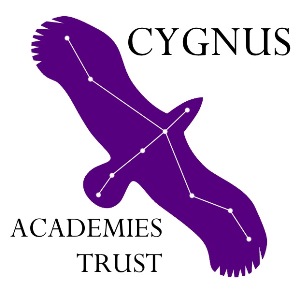 Application for employment withCygnus Academies Trust We are committed to safeguarding and promoting the welfare of children and young people and expect all staff and volunteers to share this commitment. We follow Safer Recruitment procedures.Part A: Personal detailsDeclarationNotes for candidates1.    All sections of the application form must be completed.  Incomplete applications will not be accepted. The application must then be forwarded to the School or Academy Trust recruitment team, as specified in the advertisement, for processing.2.    Cygnus Academies Trust is committed to the protection of children, young people and adults who access our services. You are therefore required, in this application, to provide dates and details of your employment history that you might not, in other forms of employment, be required to provide.  In order to ensure that our recruitment practices are safe and robust we will explore any gaps in your employment history and any dates that you provide in your application.3.    If you are completing the application form electronically, additional information, which you consider relevant, may be submitted on a separate sheet or sheets if there is insufficient space on the form. Please do not glue/attach information to the form as it makes it difficult to photocopy.4.    You are welcome to attach a letter in support of your application but, unless requested otherwise in the advertisement or job details, you are asked not to send curriculum vitae, testimonials or other documents.5.    The information supplied by you on this form will be used for recruitment and selection purposes only.The academy trust undertakes that if it needs to use the information for any other purpose, it will not do so without having first obtained your consent.6.    Cygnus Academies Trust has a duty to ensure the fitness of all employees to carry out the duties for which they are employed. You may be required to complete a confidential health declaration form and, if so, the offer of employment will be subject to receipt of a satisfactory medical report.  In some cases a medical examination may be necessary before an appointment can be confirmed.7.    All successful applicants will be asked to confirm, in advance of taking up the appointment, that they are eligible to work in the United Kingdom.  In order to establish this, the successful applicant will be asked to provide relevant documentation.8.    This post requires a criminal background check with the Disclosure and Barring Service (DBS).9.    Spent Criminal Convictions: The post for which you are applying is exempt from Section 4(2) of theRehabilitation of Offenders Act 1974 by virtue of the Rehabilitation of Offenders Act (Exemptions) Order1975 which requires you to reveal  any information concerning spent or unspent convictions, cautions, reprimands or warnings.  Failure to disclose information concerning such convictions in your application for this post may lead to dismissal or disciplinary action by Governors or the Academy Trust.  Any information given will be treated in strict confidence and will be considered only in relation to your application for this post.10 	Cygnus Academies Trust strives to ensure that no employee or job applicant receives less favourable treatment than another on the grounds of age, disability, ethnic or national origin, gender, marital status, religion, sexual orientation or political belief.11. Cygnus Academies Trust is committed to safeguarding and promoting the welfare of children and young people and our recruitment and selection processes are particularly rigorous in relation to child protection.  You should be aware that aspects of the assessment process and interview will explore your motivation and suitability to work with children.12. DATA PROTECTION ACT 1998: INFORMATION FROM THIS APPLICATION MAY BE PROCESSED FOR ANY PURPOSES REGISTERED BY THE ACADEMY TRUST UNDER DATA PROTECTION LEGISLATION. INDIVIDUALS HAVE THE RIGHT OF ACCESS TO PERSONAL DATA HELD ABOUT THEM BY THE ACADEMY TRUST. THIS INFORMATION WILL BE DISCLOSED ONLY TO THOSE PERSONS AUTHORISED TO SEE IT, WILL BE USED FOR THE SELECTION PROCESS AND, FOR SUCCESSFUL CANDIDATES WILL BE RETAINED ON THEIR PERSONNEL FILE, USED FOR PAYROLL AND ADMINISTRATIVE PURPOSES AND MAY BE DISCLOSED TO GOVERNMENT DEPARTMENTS WHERE THERE IS A LEGAL OBLIGATION TO DO SO. INFORMATION HELD ABOUT UNSUCCESSFUL CANDIDATES WILL BE DESTROYED AFTER 12 MONTHS.Part B: Education and trainingPlease provide information about post-16 education and training you have received in this country or abroad and include all qualifications obtained, including degrees, with class and division and Teaching Certificates (most recent first).Part C: Teaching experiencePlease give details of all teaching experience (most recent first). NB: It is a requirement of DCSF Guidance: Safeguarding Children and Safer Recruitment in Education (2010) that any gaps in employment history are identified and fully explained.Part D: Previous appointments, other than teaching (most recent first)Please provide information on any other relevant experience, including family commitments and voluntary work.Please explain any gaps in your employment historyPart E: Professional developmentPlease give details of any professional development and in-service training courses attended which you consider to be relevant to this post (most recent first).Part F: Personal statementYou may continue on a separate sheet if you need to, or include a covering letter.Key competencies, knowledge and skills:Use this part of the form to tell us about yourself. We would like to know what you feel you will bring to the role in terms of your personality, skills and aptitudes (include experience and achievements gained outside of the workplace).Part G: ReferencesReferences will be taken up prior to interview for shortlisted candidates. If you need to discuss this please contact the school or School Business Manager contact specified in the advertisement. Unless you are seeking your first teaching appointment, you must quote your present or most recent Headteacher/Principal or equivalent person. Your referees will be asked about your suitability to work with children and at least one of your referees must be able to comment on your teaching abilities. We reserve the right to approach any of your previous employers in connection with this application.  References will not be accepted from relatives or from people who are responding solely in the capacity of friends of their applicant. References will be requested by email where possible and it is your responsibility to ensure that your referees consent to their details being provided.Part H Supplementary informationPart I Positive about disabilityPart J DeclarationsInductionDeclarationBLANK PAGE Please return this form to the address given in the advertisement or application pack. This form should be typed or handwritten in black ink for photocopying purposes.Please return this form to the address given in the advertisement or application pack. This form should be typed or handwritten in black ink for photocopying purposes.Application for the post ofAt (establishment)Reference number (if applicable)Closing dateHow did you hear about this post? (Name of publication if advertised)SurnamePrevious surname(s)Forename(s)Known name: (If different from forename)Preferred title (Eg. Mr, Mrs, Miss, Ms, Dr)Current addressPostcodeNational insurance numberPreferred contact telephone numberAlternative telephone numberEmail address – (only if preferred form of contact and in regular use)Date of birth (must be provided for any post working with children)DFE Teacher numberDate of DBS Enhanced DisclosureName of second refereeJob title of refereeAddress (Including Postcode)Email address if availableDaytime telephone numberPosition/ relationship to youDates of your employmentFrom:           /            To:            /Have you previously opted out of the Teachers’ PensionScheme?Yes         NoIf you have opted out, please give dateAre you a member of another pension scheme?Yes         NoIf, yes, please specify the name of the pension schemeDo you consider yourself to have a disability?Yes         NoIf yes, would the provision of any aids or modification assistyou in carrying out the duties of the post?Is there anything we need to know about your disability inorder to offer you a fair selection interview?Are you recognised as a qualified teacher?Yes         NoIf not, are you eligible for recognition?Yes         NoAre you registered with the Teaching Agency?Yes         NoIf Yes, please give Teaching Agency registration numberHave you successfully completed a NQT inductionperiod?Yes         NoYes         NoDisclosure of criminal offencesThis post involves working with children, is exempt from the Rehabilitation of Offenders Act and requires a Disclosure and Barring Service Enhanced Disclosure Certificate. You should declare and give full details, including dates and places, of any ‘spent’ or ‘unspent’ criminal convictions, cautions and bind-overs.We will also check List 99 and the PoCA (Protection of Children Act) List and the replacement‘barred lists’ maintained under the Vetting and Barring Scheme to check whether you are disqualified from working with children.TeachingAgencyWe will also check whether you are subject to sanctions imposed by the Teaching Agency.ImportantReminderPlease ensure that you inform us of any relevant information. By signing the Declaration on page one you understand that withholding information or providing false information is an offence and could result in the application being rejected, or summary dismissal if you have been selected, and possible referral to the police.Details of spent or unspent convictions (see above). These can be included on a separate sheet in a sealed envelope if you wish.Details of spent or unspent convictions (see above). These can be included on a separate sheet in a sealed envelope if you wish.